					Załącznik nr …. do Zapytania ofertowego UMOWA  nr …/2021zawarta w dniu  14.12.2021 roku pomiędzyEuropejskim Centrum Bajki im. Koziołka Matołka w Pacanowie,ul. K. Makuszyńskiego 1, 28 -133 Pacanów, NIP: 655-17-62-631, REGON: 290016810reprezentowanym przez:Aleksandrę Stachniak – Dyrektor  ECBzwanym dalej Zamawiającym,azwanym dalej ,,Wykonawcą’’zwanymi dalej łącznie „Stronami” albo każdą z osobna „Stroną'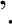 Niniejsza Umowa została zawarta w następstwie postępowania o udzielenie zamówienia publicznego przeprowadzonego w trybie zapytania ofertowego.§ 1.PRZEDMIOT UMOWYPrzedmiotem Umowy jest sprzedaż i dostawa Zamawiającemu przez Wykonawcę jednego ciągnika wraz z przyczepką, zgodnych z Opisem Przedmiotu Zamówienia stanowiącym  załącznik nr 1 do umowy (zwanym dalej Ciągnikiem), pod nazwą: ”Zakup i dostawa sprzętu rolniczego/ ogrodowego dla Parku Edukacyjnego - Akademia Bajki w  Pacanowie".Wyposażenie i parametry techniczne dostarczonego ciągnika niewymienione w załączniku nr 1 do Umowy nie będą gorsze niż w standardowej wersji danego modelu dostępnej na rynku.Przedmiot umowy obejmuje także:dostawę Ciągnika do siedziby Zamawiającego;objęcie Ciągnika odrębnym serwisem gwarancyjnym;wykonanie przeglądu „zerowego” przed wydaniem Ciągnika Zamawiającemu;zatankowanie Ciągnika co najmniej 5 litrami oleju napędowego.§ 2.WARTOŚĆ UMOWYWartość przedmiotu umowy, określonego w §1 ust. 1, zgodnie z ofertą Wykonawcy, wynosi netto:  PLN (słownie: …………………… zł, brutto …….. PLN (słownie: ………………………... zł)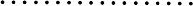 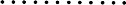 § 3.WARUNKI PŁATNOŚCIPodstawę do dokonania płatności za przedmiot zamówienia stanowić będzie faktura VAT wystawiona przez Wykonawcę na podstawie protokołu odbioru, o którym mowa w § 4 ust. 7 podpisanego przez Strony bez zastrzeżeń. Zapłata ceny brutto za przedmiot umowy, określonej w § 2 umowy, zostanie zrealizowana przelewem bankowym na rachunek bankowy Wykonawcy wskazany w fakturze VAT.Płatność zostanie dokonana w terminie 14 dni, licząc od daty doręczenia Zamawiającemu prawidłowo wystawionej faktury VAT.Dane do faktury:Europejskie Centrum Bajki im. Koziołka Matołka w Pacanowieul. K. Makuszyńskiego 1, 28 -133 Pacanów, NIP: 655-17-62-631Za datę zapłaty wynagrodzenia uważa się datę obciążenia rachunku Zamawiającego.Wykonawca wyraża zgodę na potrącenie przez Zamawiającego kwot naliczonych kar umownych wynikających z not obciążeniowych wystawianych przez Zamawiającego z przysługującego Wykonawcy wynagrodzenia za realizację Umowy.§ 4.TERMIN REALIZACJI, WARUNKI I MIEJSCE DOSTAWY, PRAWO WŁASNOŚCIDostawa Ciągnika zostanie wykonana w terminie do 29 grudnia 2021 r.Wykonawca dostarczy Ciągnik do siedziby Zamawiającego. Ewentualna zmiana miejsca dostawy wymaga uzgodnienia Stron w formie pisemnej. Zmiana taka nie stanowi zmiany postanowień Umowy.Dostawa Ciągnika zostanie zrealizowana na koszt i ryzyko Wykonawcy w dniach roboczych w godzinach 8:00 — 14:00. Termin dostawy zostanie ustalony pisemnie lub e-mailem na co najmniej 2 dni robocze przed planowaną datą dostawy.Wykonawca oświadcza, że Ciągnik będzie posiadał kompletną dokumentację, w tym kartę pojazdu, książkę gwarancyjną, instrukcję obsługi w języku polskim, wyciąg z rejestru przeglądów okresowych, wyciąg ze świadectwa homologacji, dokumentację techniczną 
i instrukcje urządzeń montowanych dodatkowo.Wykonawca odpowiada za bezpieczeństwo dostarczanego Ciągnika aż do momentu jego protokolarnego przekazania Zamawiającemu w miejscu dostawy. Wykonawca jest zobowiązany zabezpieczyć Ciągnik na czas jego przechowywania i przewozu. Ryzyko utraty lub uszkodzenia Ciągnika przechodzi na Zamawiającego po dokonaniu jego wydania 
i podpisaniu protokołu odbioru przez Strony.Z czynności odbioru zostanie sporządzony protokół odbioru, określający zgodność Ciągnika z warunkami Umowy, w tym ze specyfikacją techniczną (protokół odbioru). Protokół odbioru zostanie podpisany przez upoważnionych przedstawicieli Stron.W przypadku stwierdzenia przez Zamawiającego przy odbiorze niezgodności z umową Ciągnika, a w szczególności niezgodności ze specyfikacją techniczną lub braku dokumentów wymienionych w ust. 4 powyżej lub uszkodzeń takiego Ciągnika lub niesprawności techniczno-użytkowej pojazdu lub jego części, zostanie to stwierdzone odpowiednim zapisem w protokole odbioru. Zamawiający może wówczas odmówić odbioru wadliwego Ciągnika. Wykonawca jest zobowiązany na swój koszt i ryzyko do wymiany Ciągnika na wolny od wad, w terminie 7 dni roboczych od dnia powiadomienia Wykonawcy o zaistniałych okolicznościach odmowy odbioru. Termin dostawy Ciągnika wolnego od wad nie może być późniejszy jak określony w ust. 1.Odmowa przez Zamawiającego odbioru Ciągnika do chwili dostarczenia przez Wykonawcę Ciągnika wolnego od wad i zgodnego z Umową nie będzie traktowana jako pozostawanie 
w zwłoce w odbiorze Ciągnika.Terminem realizacji Umowy jest dzień podpisania protokołu odbioru Ciągnika przez Strony bez zastrzeżeń. Protokół odbioru stanowi podstawę do wystawienia przez Wykonawcę faktury VAT.Prawo własności Ciągnika przejdzie na Zamawiającego po dokonaniu jego odbioru i podpisaniu przez Strony protokołu odbioru bez zastrzeżeń.§ 5.OSOBY ODPOWIEDZIALNE ZA REALIZACJĘ UMOWYZe strony Zamawiającego osobą do kontaktów oraz odpowiedzialną za realizację umowy będzie: Paweł Bielaktel. 531826595e-mail: pawel.bielak@pacanow.eu Ze strony Wykonawcy osobą do kontaktów oraz odpowiedzialną za realizację umowy będzie:tel. ……………………e-mail: ……………………Zmiana osób wymienionych w ust. 1 lub ust. 2 wymaga poinformowania drugiej strony. Zmiana taka nie stanowi zmiany postanowień Umowy.§ 6.KARY UMOWNEW przypadku opóźnienia w terminie dostawy Ciągnika w stosunku do terminu określonego w § 4 ust. 1 umowy, Wykonawca zapłaci Zamawiającemu karę w wysokości 0,3% wartości brutto niedostarczonego Ciągnika za każdy rozpoczęty dzień opóźnienia, nie więcej jednak niż 15% wartości brutto przedmiotu umowy.W przypadku opóźnienia w dostarczeniu Ciągnika wolnego od wad, w terminie o którym mowa w § 4 ust. 7 umowy Wykonawca zapłaci karę umowną w wysokości 0,3% ceny brutto Ciągnika za każdy rozpoczęty dzień opóźnienia nie więcej jednak niż 15% wartości brutto przedmiotu umowy.W przypadku opóźnienia w usunięciu wad, uszkodzeń stwierdzonych w okresie gwarancji Wykonawca zapłaci Zamawiającemu karę umowną w wysokości 0,1% wartości brutto Ciągnika za każdy rozpoczęty dzień opóźnienia.W przypadku odstąpienia od umowy z przyczyn zależnych od Wykonawcy, Wykonawca zapłaci Zamawiającemu karę umowną w wysokości 15% wartości brutto przedmiotu umowy.Zapłata kar umownych nie pozbawia Zamawiającego możliwości dochodzenia odszkodowania przenoszącego wysokość zastrzeżonych kar umownych na zasadach ogólnych.Zapłata kar umownych nastąpi według uznania Zamawiającego w drodze potrącenia kwoty kary umownej z kwoty wynagrodzenia przysługującego Wykonawcy za realizację Umowy albo w drodze zapłaty przez Wykonawcę kwoty kary w terminie 21 dni od dnia otrzymania noty obciążeniowej.Maksymalna wysokość kar umownych nie może przekroczyć wysokości 60% wartości brutto przedmiotu umowy.§ 7.GWARANCJA, RĘKOJMIA I SERWISWykonawca oświadcza, że Ciągnik będzie fabrycznie nowy, wykonany zgodnie 
z obowiązującymi normami, wolny od wad, w tym wad konstrukcyjnych, materiałowych, wykonawczych i prawnych, a ponadto spełnia warunki, o jakich mowa w ustawie 
Prawo o ruchu drogowym i przepisach wykonawczych.Wykonawca udziela gwarancji na okres 12 miesięcy.Bieg terminu gwarancji Ciągnika rozpoczyna się z dniem podpisania protokołu odbioru bez zastrzeżeń.Wykonawca zapewnia bezpłatny serwis gwarancyjny Ciągnika, na zasadach przewidzianych przez producenta.Wykonawca udziela Zamawiającemu rękojmi na Ciągnik, zgodnie z przepisami Kodeksu cywilnego. Termin dochodzenia roszczeń z tytułu rękojmi rozpoczyna bieg od dnia podpisania przez Strony protokołu odbioru bez zastrzeżeń.§ 8.REKLAMACJEReklamacje jakościowe mogą być zgłaszane w całym okresie gwarancji, włącznie z okresem wynikającym z przedłużenia tego okresu.Wykonawca zobowiązuje się na własny koszt dokonać naprawy lub wymiany części 
w Ciągnika  będącym przedmiotem Umowy (części wraz z kosztami robocizny) uznanych za wadliwe zgodnie z postanowieniami przedstawionymi w warunkach gwarancji. Naprawy będą dokonywane w terminie 14 dni od dnia zgłoszenia uszkodzenia i dostarczenia pojazdu przez Zamawiającego do Wykonawcy. Jeżeli Ciągnik nie może poruszać się samodzielnie, zostanie on dostarczony do Wykonawcy na własny koszt i ryzyko przez Wykonawcę 
w terminie nie dłuższym niż 5 dni od dnia zgłoszenia. W uzasadnionych przypadkach (niezależnych od Wykonawcy) Strony mogą uzgodnić inny termin wykonania naprawy, co powinno być potwierdzone pisemnie w Książce gwarancyjnej pojazdu.Po upływie 14 dniowego terminu, o którym mowa w ust. 2, Zamawiającemu przysługuje prawo naliczenia kary umownej w wysokości 0,5% ceny brutto wadliwie działającego Ciągnika, którego dotyczy naprawa za każdy rozpoczęty dzień opóźnienia naprawy. Wysokość kary określonej w zdaniu pierwszym nie może wynieść więcej niż 20% ogólnej wartości brutto przedmiotu Umowy.W razie zniszczenia lub zgubienia dokumentu gwarancyjnego Zamawiający nie traci uprawnień z tytułu gwarancji, jeżeli wykaże za pomocą innego dowodu — w szczególności Umowy — istnienie zobowiązania z tytułu gwarancji.§ 9.ODSTĄPIENIE OD UMOWYW razie zaistnienia istotnej zmiany okoliczności powodującej, że wykonanie Umowy nie leży w interesie publicznym, czego nie można było przewidzieć w chwili zawarcia Umowy, Zamawiający może odstąpić od umowy w terminie 30 dni od dnia powzięcia wiadomości o tych okolicznościach. W przypadku, o którym mowa w zdaniu poprzedzającym, Wykonawca może żądać wyłącznie wynagrodzenia należnego z tytułu wykonania części Umowy. Zamawiający może odstąpić od umowy bez wyznaczania dodatkowego terminu w przypadku jeżeli zajdzie przynajmniej jedna z niżej wymienionych okoliczności:opóźnienie w realizacji dostawy Ciągnika w stosunku do terminu określonego w § 4 ust. 1 przekroczy 20 dnijeżeli opóźnienie w dostarczeniu Ciągnika wolnego od wad, o którym mowa w mowa w § 4 ust. 7 umowy przekroczy 20 dni,jeżeli stwierdzone przy odbiorze usterki uniemożliwiają wykonanie Umowy z przyczyn leżących po stronie Wykonawcy, jeżeli Wykonawca odmawia dostarczenia Ciągnika wolnego od wad.Odstąpienie od umowy może nastąpić w terminie 30 dni od dnia, w którym Zamawiający powziął wiadomość o okoliczności uzasadniającej odstąpienie.Odstąpienie od Umowy wymaga zachowania formy pisemnej pod rygorem nieważności oraz podania przyczyny odstąpienia.§ 10.ROZSTRZYGANIE SPORÓWWszelkie spory mogące wyniknąć podczas realizacji Umowy, których Strony nie będą w stanie rozwiązać w sposób ugodowy, zostaną rozstrzygnięte przez sąd powszechny właściwy dla siedziby Zamawiającego.§ 11.POSTANOWIENIA KOŃCOWEDokonanie przez Wykonawcę przeniesienia zarówno w całości, jak i części praw lub obowiązków wynikających z Umowy na osobę trzecią, w tym także cesji wierzytelności pieniężnych przysługujących Wykonawcy z tytułu realizacji Umowy, wymaga uprzedniej zgody Zamawiającego, wyrażonej w formie pisemnej pod rygorem nieważności.Wszelkie powiadomienia związane z realizacją umowy będą dokonywane pisemnie lub droga mailową.Wszelkie zmiany niniejszej umowy wymagają aneksu w formie pisemnej, pod rygorem nieważności.W sprawach nieuregulowanych niniejszą umową zastosowanie mają przepisy Kodeksu cywilnego.Umowę sporządzono w trzech jednobrzmiących egzemplarzach, dwa egzemplarze dla Zamawiającego oraz jeden dla Wykonawcy.Załączniki:Załącznik Nr 1 – opis przedmiotu zamówienia;Załącznik Nr 2 – oferta Wykonawcy.	ZAMAWIAJĄCY	WYKONAWCA